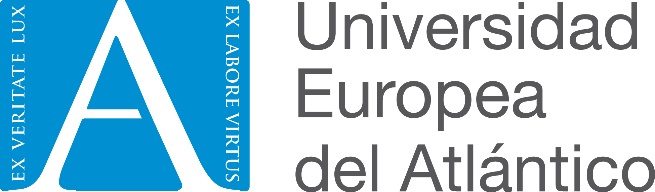 FACULTÉ DES SCIENCES SOCIALES ET HUMANITÉSTITRE DU PROJET FINAL[Titre provisoire du PF approuvé dans le document D1]Thèse pour le diplôme de :[Insérez le nom du diplôme, Master en, Spécialiste en...]Présenté par :[Insérez les prénoms et noms de l’étudiant][Insérez votre nom d’utilisateur du Campus Virtuel]Directeur : [Insérez les prénoms et noms du Directeur du PF][INSÉREZ VILLE, PAYS][INSÉREZ DATE]